Home work Week 3 Algebra part 2Factor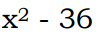 Factor (Hint-factor GCF first)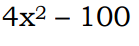 Solve the equation by factoring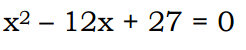 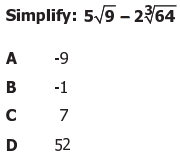 5.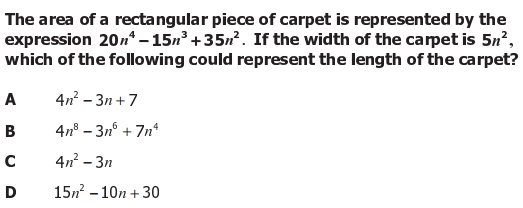 6.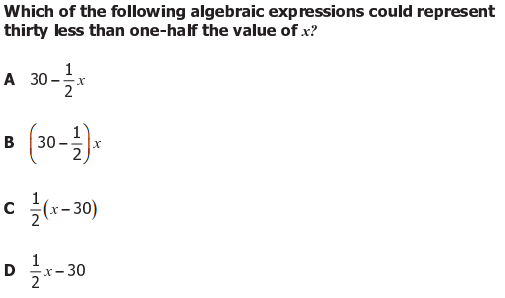 7.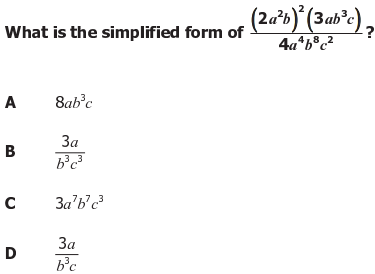 8. 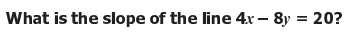 9.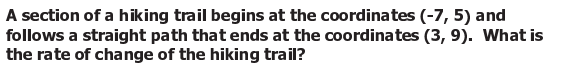 10. 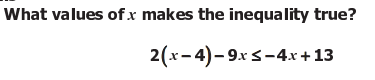 